For Immediate Release: May 11, 2023  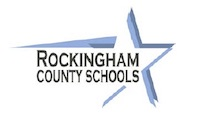 Contact: Sean Gladieuxspgladieux@rock.k12.nc.us  Nathan Ziglar named new principal of Huntsville Elementary School  Dr. Stover, Superintendent of Rockingham County Schools, is excited to announce the transfer of Mr. Nathan Ziglar to be the next principal of Huntsville Elementary School. As a Rockingham County and Eden native, and a proud graduate of Rockingham County Schools, Mr. Ziglar is excited about this opportunity and to partner with the community in this new endeavor.  “I am blessed and look forward to the opportunity to serve the students, staff, parents, and community and continue the expectation of educational excellence at Huntsville Elementary School,” Ziglar said.  After graduating from Morehead High School, Nathan attended Appalachian State University as a North Carolina Teaching Fellow. Mr. Ziglar graduated from Appalachian State University with a degree in History and concentration in Secondary Education. After graduating from ASU, he taught various Social Studies courses at several high schools, as well as, coaching multiple sports and sponsoring different clubs.  Nathan was fortunate to work with great educators during his time as a classroom teacher, who served to sharpen his instructional skills and further define his philosophy of teaching and learning. During this time, Mr. Ziglar obtained a Master of Public Administration from ASU and was also awarded the NC Principal Fellows Scholarship, where he completed his Master of School Administration at UNCG.  As a NC Principal Fellow, Nathan was provided the opportunity to complete a year-long internship, which he completed at Reidsville Middle School and Moss Street Elementary School. Mr. Ziglar has previously served as Assistant Principal at Williamsburg Elementary School & Rockingham County High School, and Principal of Holmes Middle School.  Mr. Ziglar is looking forward to partnering with all stakeholders to continue to build on the high expectations at Huntsville Elementary School. Principal Ziglar will be on campus at the end of the day today to introduce himself to the staff and answer any questions. Dr Stover states, “I am confident that the next phase of excellence at Huntsville Elementary School will continue the development and success of our scholars, under the leadership of Principal Ziglar. I look forward to supporting him and the entire Huntsville community in preparation for next school year.”